11. CLOSE READING OF COMPLEX TEXT  Genre: (K-5, Balance 50% Informational Text and 50% Literature):      Informational Text        OR        Literature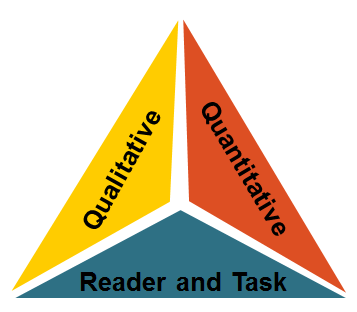 Title:  ________________________________     Author(s):  _____________________________          Meets Criteria for Complex Text:   ______Text Merits: To guide development of close-reading and text-based questions, what is rich and significant about the text?                        Please check all that apply._____Content             _____Structure          _____Language/Vocabulary 	        _____Historical Significance  	 _____Cultural Significance12. CLOSE READING OF COMPLEX TEXT - continued‘SMALL GROUP INSTRUCTION: Based on assessment data, what skills  or concepts from the standards (e.g., foundational skills, language skills, comprehension skills) will be the focus of instruction for small groups of students?Round 1 Differentiation:Round 2 Differentation:7. OPTIONAL -- LEVELED TEXT: GUIDED READING/SMALL GROUP INSTRUCTION: What role will texts at students’ independent or instructional reading levels have in the unit? Unit/Lesson Title:                                                                                       2. Time Frame:  Unit /Lesson Description: Grade Level or Course: Unit/Lesson Title:                                                                                       2. Time Frame:  Unit /Lesson Description: Grade Level or Course:Common Core Learning Standards Taught and Assessed:(Include one or more standards for one or more of the areas below. Please write out the complete text for the standard(s) you include.)Reading Literature Standard(s):6. Assessments of Standards: Include formative assessments and summative assessment for each standard noted.  Reading Informational Text Standard(s):Foundational Skills Standard(s):Writing Standard(s):Language Standard(s):Listening Standard(s):Speaking Standard(s):Data Driven InstructionHow will pre-assessment (assessment prior to instruction) be used?Based on formative assessment, what instructional variation will you incorporate into your lesson? How will students be grouped (e.g.  use of leveled texts, differentiated skill development, differentiated mini-lessons)?What scaffolds will be provided? How will gradual release be used (I do. We do. You do.)?What extensions and/or more advanced texts will be used to provide enrichment for students?What opportunities will be provided for students to self-reflect on their learning of the standards?How will feedback be provided to students regarding their learning of the standards?What exemplars of student work will be collected?Process Writing in unit:Narrative – Argument/Opinion – Informative/Explanatory – 9. On Demand Writing in unit:Narrative –Argument/Opinion – Informative/Explanatory –10. Resources/Materials:Complex Texts to be used in lesson/unit:_____ Informational Text(s) - _________________________________________________________________Literature - ______________________________________________________________________Media/Technology to be used to deepen learning:Other Materials to be used in lesson/unit:10. Resources/Materials:Complex Texts to be used in lesson/unit:_____ Informational Text(s) - _________________________________________________________________Literature - ______________________________________________________________________Media/Technology to be used to deepen learning:Other Materials to be used in lesson/unit:Shift Three - Close Reading and Multiple Readings of the TextNote sections students will re-read to highlight rich and significant aspects of the text.Shift Four – Text-Based QuestionsNote text-based questions for each section with a focus on higher-order, inferential questions.Shift Five - Writing from Sources (emphasize use of evidence to inform or make an argument that responds to the ideas, arguments and facts from the text)Shift Six - Academic Vocabulary“Strategic focus on comprehending pivotal and power words (Shift Six)”, tier two wordsShift Six - Academic Vocabulary“Strategic focus on comprehending pivotal and power words (Shift Six)”, tier two wordsShift Six - Academic Vocabulary“Strategic focus on comprehending pivotal and power words (Shift Six)”, tier two wordsWords to:TARGET - Teach Web of WordsWords to:INFER - From ContextWords to:IGNORE - Tell students meaningSkill(s)/Concept(s): Skill(s)/Concept(s): Skill(s)/Concept(s): Students:Students:Students:Skill(s)/Concept(s): Skill(s)/Concept(s): Skill(s)/Concept(s): Students:Students:Students:Leveled Text and AuthorShift Four:Text-based Questions to PoseShift Five:Writing Prompt(s)Shift Six:Academic Vocabulary   TARGET           INFER            IGNOREShift Six:Academic Vocabulary   TARGET           INFER            IGNOREShift Six:Academic Vocabulary   TARGET           INFER            IGNORE